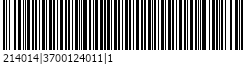 Obrazac 5__________________________________________________________________________IZJAVA O DAVANJU SUGLASNOSTI (PRIVOLE) ZA PRIKUPLJANJE IOBRADU OSOBNIH PODATAKAJa,___________________________________________________, OIB: ______________________,(ime i prezime)_______________________________________________________________________________,(adresa prebivališta)kao podnositelj zahtjeva u okviru Javnog poziva mladim obiteljima za dodjelu financijskih sredstava radi rješavanja vlastitog stambenog pitanja na području Općine Hum na Sutli , potpisom ove izjave dajem privolu voditelju obrade osobnih podataka, Općine Hum na Sutli, da može koristiti moje osobne podatke u svrhu ostvarivanja prava iz navedenog Javnog poziva. Osobni podaci se mogu koristiti samo za navedenu svrhu.Predmetnu privolu/suglasnost dajem dobrovoljno te njenim potpisom potvrđujem kako sam upoznat da istu mogu u bilo koje vrijeme povući bez bilo kakvih negativnih posljedica. Također sam upoznat da, sukladno Općoj uredbi o zaštiti osobnih podataka, mogu pod određenim uvjetima, koristiti svoja prava da dobijem potvrdu o obradi, izvršiti uvid u svoje osobne podatke, ispraviti ili dopuniti moje osobne podatke, prigovoriti daljnjoj, ili prekomjernoj obradi, blokirati nezakonitu obradu, zatražiti brisanje mojih osobnih podataka te zaprimiti presliku osobnih podataka radi prijenosa drugom voditelju obrade.U Humu na Sutli, ____________ 2024. godine _________________________________ potpis podnositelja zahtjeva